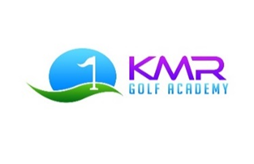 Adult Group ClassesReady-Set-Golf!- (coed adult Beginner Group Class 4-week class, 55 minutes weekly)Learn the fundamentals for full swing, chipping, pitching, and putting, plus etiquette, terminology, andon-course skills. Enjoy a supportive and relaxed atmosphere that puts the emphasis on having fun! LPGA Golf 101- (created by women FOR women, 4-week class, 55 minutes weekly)Comprehensive “Welcome to Golf” fun and informative four-week program for new or relatively new female golfers. It is a start of a golf journey of learning, playing, and enjoying the game of golf. Builds skills and confidence needed to get out on the course.Beginner Golf Intro Class- (coed adult Beginner Intro class, 90 minutes, once a month)Introductory class to find out if you like golf and want to learn more. Topics include Set-up Fundamentals: Grip, Stance & Posture; Swing Fundamentals: Takeaway, backswing, and follow thru; key golf Lingo, Rules & Etiquette, Golf Attire and more!The Daily Fix- (coed adult class. All skill levels welcome. 55 minutes, daily classes)Flexible to fit your schedule and a great value! Work on all aspects of your golf game. Each class will be dedicated to a specific topic. Classes: Putting 101, Putting 201, Around the greens (chipping), Wedge Play (pitching), bunkers, Swing Fundamentals (irons), and Swing Fundamentals (driver/woods). Level UP (coed adult advanced beginner class, 3-week, 55 minutes weekly)This 3-week, small group class, takes a deeper dive into full swing and short game fundamentals as well as on-course play. PREREQUISITE: Ready-Set-Golf, LPGA Golf 101 or equivalent experience. Limited Enrollment.Plan B Short Game School- (2-hour adult advanced beginner class, offered once a month on Sundays)The Plan B-Short Game School is a two-hour hands-on experience designed to give you the understanding and technique you need to score better and become a complete golfer You will learn the art of putting, chipping, pitching and bunker shots and how to get more from your practice. Develop an arsenal of shots around the green to eliminate 3 putts, chunked chips, and wayward pitches.  Score better and have more fun playing golf.